Atletický oddíl SKOK J. Hradec, město J. Hradec, ČUS, JčKAS a další partneři Vás zvou na X. ročník atletických závodů pro širokou veřejnost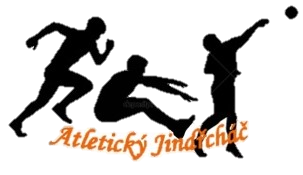 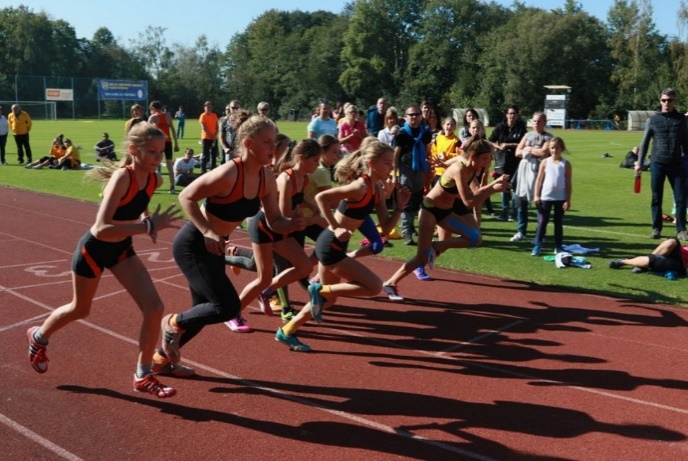 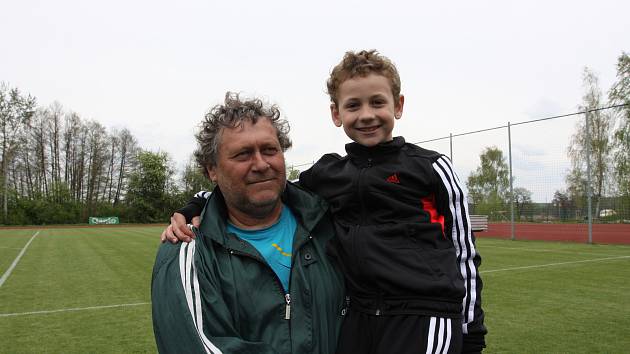 Podzimní Atletický Jindřicháča 1. ročníkMemoriálu Karla Koláře28. září 2019 od 10:00 hodinStadion na sídl. Vajgar v Jindřichově HradciKategorie a disciplíny Atletického Jindřicháče – lehkoatletický trojbojMemoriál Karla Koláře – štafetový závod na 4x400mZávod je určený pro všechny věkové skupiny. Štafety jsou smíšené a minimální celkový věk všech členů štafety je 80 let. Na memoriálový běh se neplatí startovné.Ocenění: dobrý pocit z pohybu, pro každého diplom a drobnost, pro nejlepší medaile a srdečné ceny.Startovné: 20kč/osoba (členové SKOK neplatí)	           Občerstvení je možné na místě!!Přihlášky: Předem na email flejtnar12@gmail.com do čtvrtka 26. 9. 2019./ případně na místě do 9:30 hodin, memoriál do 12:00 formou „kartiček“/Informace: Otakar Kinšt (email: kinstota@seznam.cz ; MT 606 934 098)Podrobnější informace naleznete také na stránkách ČAS www.atletika.cz v kalendáři akcí.Sledujte nás na Facebooku – facebook.com/skokjh a nebo naše stránky www.skokjhradec.czHKategorieDisciplínyKategorieDisciplínyPřípravka I /2012 a ml./50m, dálka, kriketMladší žactvo /2006,07/60m, dálka, koule 2/3kgPřípravka II /2010,11/50m, dálka, kriketStarší žactvo /2004,05/60m, dálka, koule 3/4kgPřípravka III /2008,09/60m, dálka, kriketDorost, Junioři /2000,03/100m, dálka, koule 3/5kgHendikepovaní60m, dálka, kriket, 200mDospělí /1999 a starší/100m, dálka, koule 3/5kg